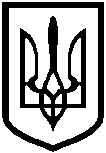 ЛИСИЧАНСЬКА МІСЬКА РАДАВИКОНАВЧИЙ КОМІТЕТРІШЕННЯ21.01.2020			      м. Лисичанськ 			        № 20Про встановлення дорожнього знаку Розглянувши звернення директора ТОВ «РЕНТ ЛІС ТРЕЙД» від 12.12.2019 щодо встановлення дорожнього знаку 3.35 «Стоянку заборонено» між ТЦ «Радість» та ТЦ «Фокстрот» в межах проїзду з вул. Гарибальді на вул. Європейська м. Лисичанськ, керуючись статтями 6, 9 Закону України «Про дорожній рух», статтею 17 Закону України «Про автомобільні дороги», пунктами 1а, 2б, статті 30 Закону України «Про місцеве самоврядування в Україні», пунктом 15.10 розділу 15 «Правил дорожнього руху», затверджених Постановою Кабінету Міністрів України від 10 жовтня 2001 № 1306 (зі змінами), пунктом 10 ДСТУ 4100:2014 «Безпека дорожнього руху. Знаки дорожні. Загальні технічні умови. Правила застосування», ДСТУ 8752:2017 «Безпека дорожнього руху. Проект організації дорожнього руху. Правила розроблення, побудови, оформлення. Вимоги до змісту», враховуючи погодження встановлення дорожнього знаку управлінням будівництва та архітектури Лисичанської міської ради від 22.11.2019 № 999/01-10/2, виконавчий комітет Лисичанської міської радивирішив:1. Дозволити ТОВ «РЕНТ ЛІС ТРЕЙД» встановлення дорожнього знаку 3.35 «Стоянку заборонено» на ділянці дороги по вулиці Європейська (проїзд між ТЦ «Радість» та ТЦ «Фокстрот»).2. ТОВ «РЕНТ ЛІС ТРЕЙД»:2.1. Забезпечити у встановленому законодавством порядку розробку та погодження з управлінням патрульної поліції в Луганській області схеми організації дорожнього руху;2.2. Встановити дорожні знаки після погодження схеми організації дорожнього руху з управлінням патрульної поліції в Луганській області.3. Дане рішення підлягає оприлюдненню.4. Контроль за виконанням даного рішення покласти на заступника міського голови Андрія Якимчука.Міський голова 								        Сергій ШИЛІН